проект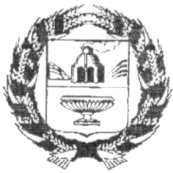 СОБРАНИЕ ДЕПУТАТОВ НОВОДРАЧЕНИНСКОГО СЕЛЬСОВЕТАЗАРИНСКОГО РАЙОНА АЛТАЙСКОГО КРАЯР Е Ш Е Н И Е 00.00.2020     											№ 00 с. НоводрачениноО  внесении изменений    в   решение Собрания   депутатов    Новодраченинского      сельсовета от    19.07.2019 № 18    «Об утверждении    Положения о    порядке и условиях приватизации муниципальногоимущества Новодраченинского  сельсовета Заринскогорайона     Алтайского   края»В соответствии Федеральными законами от 21.12.2001 № 178-ФЗ «О приватизации государственного и муниципального имущества», от 06.10.2003 № 131-ФЗ «Об общих принципах организации местного самоуправления в Российской  Федерации, Уставом муниципального образования Новодраченинский сельсовет Заринского района Алтайского края,  Собрание депутатов Новодраченинского сельсоветаРЕШИЛО:1. Внести в «Положение о порядке и условиях приватизации муниципального имущества Новодраченинского сельсовета Заринского района  Алтайского края», утвержденное решением Собрания депутатов Новодраченинского сельсовета от 19.07.2019 № 18, следующие изменения: в  п. 6.2 Положения исключить абзац « - продажа за пределами территории Российской Федерации находящихся в муниципальной собственности акций акционерных обществ».2. Обнародовать настоящее решение на Web-странице администрации Новодраченинского сельсовета официального сайта Администрации Заринского района и на информационном стенде в администрации сельсовета. 3.  Контроль за исполнением  настоящего решения возложить на постоянную комиссию Собрания  депутатов Новодраченинского сельсовета  по бюджету, налоговой и кредитной политике.	Глава сельсовета          			 				А.Е.Гавшин									 